武 汉 工 商 学 院招（议）标文件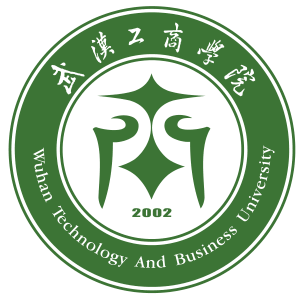 招标项目名称:智慧物流、电商新媒体实验室设备采购项目招标      编      号:  G2022-25                       武汉工商学院招投标办公室二○二二年十二月第一部分   招（议）标邀请根据我校实际需求，现面向社会邀请具有实力的单位进行我校的智慧物流、电商新媒体实验室设备采购项目招标，欢迎能满足标书要求的厂家前来投标。一、招标项目名称：智慧物流、电商新媒体实验室设备采购项目2022年 12 月 14  日下午5:00前，请有意向的单位将法人授权委托书、被委托人身份证、营业执照副本等上述资料彩色扫描件（全部资料扫描为一个PDF文件）发送至331678357@qq.com邮箱，待招标方审查无误后，将联系供应商进行线上缴纳文件费，每份招标文件  300元（该费用收取后概不退还）。递交标书费的账户信息:支付宝账号：13995699032  户名：杜丹丹（请备注清楚单位名称及所投项目名称）每个投标单位在递交投标书之前,需交纳投标保证金  2万 元，开标后未中标单位的保证金在十个工作日内不计息全额退还,中标单位的保证金则转为合同履约保证金。递交投标保证金的账户信息：户  名：武汉工商学院开户行及账号：建行武汉洪福支行42001237044050001270二、投标截止时间：投标单位于2022年 12 月 16 日，将投标文件交到武汉工商学院招投标办公室。如有延误，视为废标；中标单位应在我校规定的时间内来签订合同，逾期视中标单位放弃中标，我校有权扣留保证金。付款方式：施工完毕经验收合格后支付总货款的90%，验收合格满一年后付清余款。工期：以招标方要求时间为准。开标时间及地点：2022年12月16日下午4点，在我校综合楼12楼第一会议室招标单位：武汉工商学院执行单位：武汉工商学院招投标办公室地  址：武汉市洪山区黄家湖西路3号联 系 人：商务部分：胡老师　027-88147040/15871758771            技术部分：王老师13397195035、林老师18627716875第二部分   投标须知一、招标方式：邀请招标、议评开标。二、投标者要求及相关说明：1、投标者具有独立法人资格，具有相应的经营资质和一定经营规模，具有良好的经营业绩，坚持诚信经营，有良好的服务保障。2、投标价均按人民币报价，且为含制作、运输、安装、验收及税价。三、投标费用：无论投标结果如何,投标者自行承担投标发生的所有费用。四、投标书内容：1、投标书正本一份，副本伍份。如副本内容与正本内容不符，则以正本为准（投标完后，标书概不退还）；2、产品详细报价，投标保证金缴纳凭证；3、故障响应时间及服务承诺细则；4、投标公司简介、企业法人营业执照、法人代表人身份证复印件和委托代理人身份证复印件、法人授权委托书、税务登记证、主要业绩、针对此次项目的原厂授权证明等。5、投标公司须列举近三年来在相近高校的经营业绩，包含联系人及联系方式，供货日期，合同金额等，至少列举3例以上，用表格形式。（务必真实）6、请投标方严格按照我方拟定的标书文件的顺序报价，并注明商品规格，产地等。五、开标与评标：1、开标时间和地点：2022年12月16日下午4点，在我校综合楼12楼第一会议室。2、属于下列情况之一者视为废标：2.1投标文件送达招标单位的时间超过规定的投标截止时间。2.2投标文件未经法定代表人或委托代理人签字。2.3开标后发现招标文件内容有虚假材料或信息。3、在开标之前，不允许投标方人员与评标成员接触，如果投标方试图在投标书审查、澄清、比较及签合同时向投标方人员施加不良影响，其投标将被视为无效投标或取消投标资格。4、本次招投标采取评标员集中议标方式，对未中标的单位我方不负责解释。5、投标单位不得相互串通损害招标单位的利益，一旦发现各投标单位之间串通作弊、哄抬标价，招标单位将取消所有参与串通的投标单位的投标资格并没收投标保证金。六、中标与签订合同1、自开标之日起7日内，招标单位向符合条件的单位进行考察，最后商议定标。2、中标单位如果未按招标单位规定的日期签订合同，或故意拖延签订合同，则招标单位可以扣除其投标保证金并取消其中标资格，另选中标单位。3、中标单位的投标保证金转为合同履约金。4、本招标文件未尽事宜，以合同为准。七、投标单位如有任何疑问，可以向我方招标负责人进行咨询。八、武汉工商学院招投标办公室保留此招标文件的解释权。第三部分     技术要求设备清单：序号货物名称单位数量技术参数要求1智慧黑板（核心产品）台2一：基本功能：
1.智慧黑板采用双屏结构，左右多媒体显示屏可作为书写黑板；整个黑板无推拉式结构，可实现整块黑板统一平面书写，要求整机可书写板面尺寸（宽*高*厚）≤4000*1250mm*100mm。
2.★两块屏幕均采用不低于85英寸UHD超高清LED 液晶屏，两块液晶屏中间有效显示区域之间距离不超过10mm，玻璃厚度≥4mm，分辨率3840×2160，显示比例均为16:9，可通过融合达到32:9的显示效果。（提供检测报告复印件并加盖原厂公章）
3.屏幕采用全贴合电容触控技术，支持20点触控书写及HID免驱技术，无须安装驱动即可实现多人书写。
4. ★为方便老师操作，整机需具有前置实体按键，数量不少于8个，功能包括电源、主页、锁屏、录屏、触摸锁定、音量、设置等，均具有清晰简体中文标识有效避免教学误操作（提供检测报告复印件并加盖原厂公章）。
5.为满足教学需求，黑板须自带扬声器，总功率≥30W。
6整机书写面板采用防眩光全钢化防爆玻璃面板，面板的碎片状态、抗冲击性、霰弹袋冲击性能、耐热冲击性能均通过国家强制玻璃标准，表面应力≥90Mpa,适应学校复杂环境，保障教学安全。（提供检测报告复印件并加盖原厂公章）
7.★智慧黑板液晶显示模组采用铝镁合金金属材料设计，导热性能佳，热扩散系数≥55mm²/S。（提供检测报告复印件并加盖原厂公章）
8.★为保证产品质量、供货进度及将来便利维护，智慧黑板具有CCC证书，且CCC证书的申请人、制造商、生产厂为同一企业名称，非OEM产品。（提供3C证书复印件并加盖原厂公章）
9.★为确保软件兼容性以及正版来源，智慧黑板厂家具有同品牌基于PPT的双屏演示教学软件著作权；（提供计算机软件著作权登记证书复印件加盖原厂公章）
二、系统功能：
1.★采用国产化元器件，CPU采用四核处理器或以上配置，安卓系统版本不低于9.0；具备兼容性，支持第三方应用安装。（提供检测报告复印件并加盖原厂公章）
2.★安卓界面提供不少于7 个应用程序，支持信号源预览。智慧黑板 Android 系统内置云桌面 APK,无需配置瘦终端设备即可升级到云黑板，方便适应未来云计算网络发展，无需更换设备，后期根据学校需求只需增加或扩容服务器，即可使用云桌面功能。（提供检测报告复印件并加盖原厂公章）
3. ★整机支持无线上网，支持网络唤醒功能，可远程设置开机、关机。主板内置交换机功能，支持一根网线实现安卓、OPS 都可上网，支持 OTA（Over-the-Air Technology）升级，方便远程升级与维护。（提供检测报告复印件并加盖原厂公章）
4.★安卓系统下具有云盘网盘功能，支持在安卓联网下直接点击客户端应用程序运行打开，直接对接Windows 教学白板的云端课件，云端课件既可以在Windows 下使用又可以在安卓系统下使用。（提供检测报告复印件并加盖原厂公章）
三、投屏互动教学软件
1、★具备服务端生成热点功能，在没有路由器的情况下，可通过服务端生成局域网热点供外部终端进行无线连接。（提供检测报告复印件并加盖原厂公章）
2、支持一键录屏：支持一键录屏功能，可直接打开录屏软件，录 Windows 桌面。支持打开白板：支持一键打开白板功能，关联自有软件，操作方便快捷。
3、★支持 Windows 客户端远程控制智慧黑板端桌面；支持 Windows 客户端桌面同步至智慧黑板端，并且可互相操控。（提供检测报告复印件并加盖原厂公章）
四、内置OPS电脑
I.CPU采用Intel酷睿I5处理器或更高配置；内存：≥8G ；硬盘:≥256G SSD。2灯光系统套1[256颗LED三基色灯]
输入电压：AC100~240V，50/60Hz
功率：160W 
光源：256颗0.5W高亮度LED贴片灯珠（暖白/冷白双森可选）
LED寿命：50,000 小时
色温：3200K-6500K可选
显指：CRI≥90
光束角度：60度
效果：调光0~100%
通道：2CH/4CH
协议：DMX512
控制模式：DMX512控制
保护等级：IP20
外壳材料：铝合金
全铸铝机箱散热，反射度高、光线均匀、温度低，且配备开关和保险，从而提高安全系数，使用更方便、快捷，是演播厅、多功能厅理想布光灯具
[四眼面光灯]
输入电压：AC90V-240V/50-60HZ
额定功率：230W
光源规格：4颗单色50W灯珠(双色)
平均寿命：50000小时
光束角度：15°饱满、均匀、鲜艳、优越的光感
颜色系统：均匀的混色系统，创造出无限动感，无限的色彩变幻；
控制模式：DMX512，主/从，自动，声控
自动模式：颜色变化，颜色频闪，颜色调光，颜色渐变/颜色跳变
数据连接：三芯XLR输入/输出
通道模试：8通道
色湿校正：3200K-5600K线性调节
显色指数：>93Ra
显示系统：LCD显示操作面板
灯体结构：铝合金压铸外壳
冷却方式：散热片+风扇强制风冷3智能控制系统套1智能灯光控制器
1、★开放式编程控制台，中英文操作界面可替换，交互式的控制结构；
2、★7寸电容显示屏，Intel i5 CPU，4GB内存，120G固态硬盘；
3、主机采用linux操作系统，使用更加安全；
4、内置2路USB2.0接口，可连接鼠标、键盘、U盘等，方便操作；
5、内置4路千兆网口，可连接网络，实现第三方工具的有线或无线连接；
6、ART-NET信号，可转成DMX512输入输出；
7、内置4路DMX512端口，共2048通道；并可增加网络扩展，扩展到16个DMX512端口；
8、支持连接其他中控设备控制以及调取数据，主机带有国际DMX512信号协议、Art-net网络协议、RS232协议、TCP协议、智能控制定制协议，实现控制整合一体化；
9、主机有电力控制模式，DMX512信号连接或ARTnet网线直接连接智能电柜分区域控制设备电力；
10、连接指定调音台可以实现移动平板端控制，话筒声音大小，调取固定调音功效；
11、支持墙控面板、手机、IPAD等多种第三方工具控制方式；
12、可直接从主机面板上录制节目，控制效果；
13、支持主机模式和控台模式自由切换；
14、新增节目数量不受限制，节目录制时长不限；
15、内置节目列表，支持自定义命名，自由排序；
16、节目可以定时设置运行时间，到达指定时间自动运行；
17、支持灯光/音乐同步播放；
18、一键SHOW播放，极致简洁设计； 完美场景叠加和转场；
19、支持点控演出模式；
20、支持USB升级，上传MP3，加载和备份数据；
21、AC~110-240V宽电压输入；4彩色多功能数码复合机台11.★A3幅面 彩色黑白同速打印复印每分钟35/张，
2.打印分辨率支持1200dpi*1200dpi，
3.★首张输出时间：黑板≤5.9秒，彩色≤7.8秒。
4.★标准配置：复印、打印、扫描、网络打印、双面器、双面自动进稿器，原装工作台，U盘打印无线、蓝牙打印功能 ，1-999张连印,2*550张纸盒+100张旁路送纸盒  25%--400%缩放 。            5.★≥128GB固态硬盘  ≥1.33GBCPU、4GB内存  电子分页/交叉分页  10.1英寸大屏幕触摸屏 。  6.可上下5-45度调节  旁路手送过纸能力（64克—256克） 文件直接打印、扫描至U盘（USB接口），具备消边功能、忽略空白页。支持离线装订功能。5工业级3D打印机台11.设备尺寸：905*800*1150mm；
2.★打印尺寸：500*500*600mm
3.喷嘴直径：0.4mm，支持0.2，0.3喷嘴；
4.★箱体结构：全封闭机箱，保证恒温环境，可打印ABS等高温耗材。耗材内置，拥有独立内置耗材箱，防干扰，简洁美观。底部安装有四个脚轮方便运输；
5.内置LED灯：夜间打印时，便于观察模型状况。
6.XY轴H型结构：机器XY轴采用H型结构打印更稳定，结合进口上银滑轨套件，模型成型精度更高，打印效果更好；
7.★工业级喷头套件：不易堵头，采用高功率加热装置，升温快。铂电阻热敏装置，感应温度精准，最高可升温至300度，可以兼容更多耗材。
8.热床交流加热：升温快，最高能达到110度。
9.调平方式：智能自动调平+手动辅助调平，一次调平后续无忧。
10.★操作界面：7寸电容触摸屏，触摸更灵敏，操作视野更大。同时支持中文、英语、日语、韩语、德语、法语、俄语、西班牙语等八国语言。
11.远近程送料：远近程双挤出套件结合，控制送料更精准，成型精度更高。
12.★拥有3d打印机显示器UI界面及通讯系统，自主开发无第三方版权纠纷，需提供计算机软件著作权登记证书。
13.空气净化系统：当机箱内温度过高，使机箱内温度循环，防止模型成型时散热不及时，影响成型效果。
14.打印平台：碳硅晶玻璃平台
15.打印方式：SD卡脱机打印，USB联机打印
16.★拥有3D打印机基于 Marlin1.1.6的断电续打功能嵌入式软件；
17.设置断料监测传感器，支持断料检测。耗材耗尽、断开或出现其他异常状况时，自动暂停打印，等接入耗材后可继续打印；
18.外置电机驱动：让电机动力更足，定位更精准。
19.★Z轴运动形式：双丝杆传动结构，保证运动平稳，专利z轴微补偿；
20.打印耗材：TPU（软性材料）、PLA（通过ROSH认证）、ABS、木材、混色耗材、碳纤维等市面主流耗材；
21.★配套软件:Creality Slicer（一种彩色3D打印机切片控制系统，自主开发无第三方版权纠纷，需提供计算机软件著作权登记证书。）
22.★厂家设备具备空气TVOC空气检测报告（提供证书复印件并加盖厂商公章）
23.★提供产品生产厂家出具的针对本项目的专项授权书和售后承诺函原件（加盖厂家公章）；6高速扫描仪台11.★馈纸式A3幅面高速扫描仪，提供直通走纸通道，可以送人厚纸与超长文档。                 2.扫描速度60PPM-120IPM。                                                               3.★进纸台容量300张80g纸张。最大文档尺寸305mm*4060mm，最小文档尺寸63mm*71mm,纸张厚度和重量27-433g。分辨率大于600dpi。4.具有影像增强与文档增强功能。多用户连接与网络加密安全引导7无线导播台套60一键切换背景，多机位切换，2.4G无线控制8手机支架套73一体式折叠支架，可升缩，自由升降，多角度调节，底座金属块配重。9手机直播支架带光圈个3碳素钢底座，灯光与手机机架360度可调，AR蜂巢全景光照技术。10无线麦克风套4领夹式无线麦，无线充电仓，2200MAH大容量，内置降噪芯片，全向收音。11哈曼卡顿音箱个1哈曼卡顿12直播显示屏个2本狮50寸立式竖屏广告机13电视机台1TCL75英寸4K超清电视14学生实训支架个10定制15电视机架子个1定制16LED全彩大屏台1京东方46寸液晶大屏17HDMI无线传输器个1hdmi传输